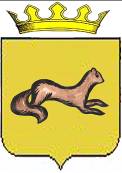 КОНТРОЛЬНО-СЧЕТНЫЙ ОРГАН ОБОЯНСКОГО РАЙОНАКУРСКОЙ ОБЛАСТИ306230, Курская обл., г. Обоянь, ул. Шмидта д.6, kso4616@rambler.ruЗАКЛЮЧЕНИЕ №90на проект решения Представительного Собрания Обоянского района Курской области «О внесении изменений в Положение о бюджетном процессе в муниципальном районе «Обоянский район» Курской области, утвержденное решением Представительного Собрания Обоянского района Курской области от 24.11.2015 №14/54-III»г.Обоянь                                                                                                    15.11.2016 г.Представленным проектом Решения Представительного Собрания Обоянского района Курской области предлагается внести изменения в «Положение о бюджетном процессе муниципальном районе «Обоянский район» Курской области, утвержденное решением Представительного Собрания Обоянского района Курской области от 24.11.2015 №14/54-III», связанные с приведением норм Положения в соответствие с действующей редакцией Бюджетного кодекса Российской ФедерацииСт. 152 Бюджетного кодекса Российской Федерации определяет следующее: «Особенности бюджетных полномочий участников бюджетного процесса, являющихся органами местного самоуправления, устанавливаются настоящим Кодексом и принятыми в соответствии с ним муниципальными правовыми актами представительных органов муниципальных образований, а также в установленных ими случаях муниципальными правовыми актами местных администраций.».Таким образом, представленный проект Решения разработан в соответствии с Бюджетным кодексом Российской Федерации.Контрольно-счетный орган Обоянского района Курской области рекомендует Представительному Собранию Обоянского района Курской области рассмотреть предложенный проект Решения на заседании Представительного Собрания Обоянского района Курской области.Председатель Контрольно-счетного органа Обоянского района Курской области                                                       С. Н. Шеверев